ЧАСТЬ II.  ПРОЕКТМУНИЦИПАЛЬНЫЙ КОНТРАКТ  №___________________на выполнение работ по благоустройству общественной территории «Центральный бульвар» по адресу: Иркутская область, Иркутский район,д. Усть-Куда, ул. ЦентральнаяАдминистрация Усть-Кудинского муниципального образования – Администрация сельского поселения, именуемая в дальнейшем «Заказчик», в лице Главы администрации Распутина Максима Сергеевича, действующего на основании Устава, с одной стороны,  и _____________ (для юридических лиц указываются полное наименование, организационно-правовая форма, ОГРН; для индивидуальных предпринимателей - фамилия, имя, отчество (при наличии), основной государственный регистрационный номер индивидуального предпринимателя (ОГРНИП); для физических лиц - фамилия, имя, отчество (при наличии), реквизиты документа, удостоверяющего личность), именуемый в дальнейшем «Подрядчик», в лице ___________________, действующего на основании _____________, с другой стороны, вместе именуемые «Стороны» и каждый в отдельности «Сторона», на условиях, предусмотренных извещением об осуществлении закупки (приглашением принять участие в определении Подрядчика), документацией о закупке, заявкой (окончательным предложением участника закупки (данное условие не указывается в случаях, когда извещение об осуществлении закупки или приглашение принять участие в определении Подрядчика, документация о закупке, заявка, окончательное предложение участника закупки не предусмотрены), с соблюдением требований Гражданского кодекса Российской Федерации, Федерального закона от 05 апреля 2013года № 44-ФЗ "О контрактной системе в сфере закупок товаров, работ, услуг для обеспечения государственных и муниципальных нужд" (далее – Закон о Контрактной системе) и иного законодательства Российской Федерации, на основании результатов определения подрядчика путём проведения электронного аукциона, протокол № ____ от "___"_____________ 2020 г. (идентификационный код закупки №_____________), заключили настоящий муниципальный контракт (далее – Контракт) о нижеследующем: Статья 1.  Предмет контракта1.1.  Подрядчик обязуется по заданию Заказчика выполнить работы по благоустройству общественной территории «Центральный бульвар» по адресу: Иркутская область, Иркутский район, д. Усть-Куда, ул. Центральная в рамках реализации программы "Формирование комфортной городской среды на территории Усть-Кудинского муниципального образования на 2018 - 2024 годы" (далее – Работы) в объеме, установленном в Локальном сметном расчете (Приложение № 1 к контракту), Техническом задании (Приложение № 2 к контракту) (далее – Техническое задание), в соответствии с утвержденной проектной документацией,  а Заказчик обязуется принять и оплатить выполненные Работы в порядке и на условиях, предусмотренных Контрактом.1.2. Место выполнения Работ: Иркутская область, Иркутский район, д. Усть-Куда, ул. Центральная.1.3. Идентификационный код закупки 203382702059138270100100150014299244.1.4. Выполнение Работ осуществляется Подрядчиком в соответствии с законодательством Российской Федерации, требованиями иных нормативных правовых актов, регулирующих порядок выполнения такого вида Работ, устанавливающих требования к качеству такого вида Работ, в соответствии с условиями Контракта.Статья 2.  Цена Контракта, порядок и сроки оплаты Работ2.1. Цена Контракта является твердой и определяется на весь срок исполнения Контракта.2.2. Цена Контракта составляет ______ (______) рублей ______ (______) копеек, без НДС. НДС не предусмотрен на основании _________. с НДС, в том числе НДС - ___% (______ процентов), ______ (______) рублей (далее - цена Контракта).Сумма, подлежащая уплате Подрядчику, уменьшается на размер налогов, сборов и иных обязательных платежей в бюджеты бюджетной системы Российской Федерации, связанных с оплатой Контракта и составляет _____ (_____) рублей _____ (_____) копеек. (Указывается при заключении Контракта с юридическим лицом или физическим лицом, в том числе зарегистрированным в качестве индивидуального предпринимателя в случае, если в соответствии с законодательством Российской Федерации о налогах и сборах такие налоги, сборы и иные обязательные платежи подлежат уплате Заказчиком в бюджеты бюджетной системы Российской Федерации).Источник финансирования: Бюджет Усть-Кудинского муниципального образования, бюджет Иркутской области.2.3. Оплата по Контракту осуществляется в рублях Российской Федерации. 2.4. Цена Контракта указана с учетом всех расходов Подрядчика, связанных с выполнением работ (включая используемые материалы) и всех расходов на перевозку, страхование, в том числе уплату налогов, пошлин, сборов, расходов по оплате услуг сторонних организаций и третьих лиц и других обязательных платежей, которые необходимо выплатить при исполнении Контракта.2.5.  Сумма, оплачиваемая Заказчиком Подрядчику, подлежит уменьшению на размер налогов, сборов и иных обязательных платежей в бюджеты бюджетной системы Российской Федерации, связанных с оплатой контракта, если в соответствии с законодательством Российской Федерации о налогах и сборах такие налоги, сборы и иные обязательные платежи подлежат уплате в бюджеты бюджетной системы Российской Федерации заказчиком.2.6.  Оплата фактически выполненных работ Подрядчику осуществляется Заказчиком с лицевого счета на расчетный счет Подрядчика, в течение 15 рабочих дней с даты подписания Заказчиком Акта сдачи-приемки работ (Приложение № 3 к контракту), Акта о приемке выполненных работ (форма № КС-2), справки о стоимости выполненных работ и затрат (форма № КС-3) и предоставления Подрядчиком счета, счета-фактуры (при наличии).2.7.  Обязательства Заказчика по оплате Цены Контракта считаются исполненными с момента списания денежных средств в размере, составляющем Цену Контракта, с банковского счета Заказчика. Цена Контракта может быть снижена по соглашению Сторон без изменения предусмотренных Контрактом объемов Работ, качества оказываемой Работы и иных условий Контракта.2.8.  Цена Контракта может быть изменена по соглашению Сторон с учетом положений бюджетного законодательства Российской Федерации, если по предложению Заказчика увеличивается предусмотренный Контрактом объем Работы не более, чем на десять процентов или уменьшается предусмотренный Контрактом объем выполняемой Работы не более, чем на десять процентов. При этом, изменение Цены Контракта осуществляется пропорционально дополнительному объему Работы исходя из установленной в Контракте цены единицы Работы, но не более, чем на десять процентов Цены Контракта.  При уменьшении предусмотренного Контрактом объема Работы стороны Контракта обязаны уменьшить цену Контракта исходя из цены единицы Работы.Статья 3. Срок выполнения Работ3.1. Срок выполнения Работ Подрядчиком по Контракту в полном объеме в соответствии с техническим заданием (приложение № 2 к Контракту).3.2. Подрядчик приступает к работам на отдельных участках не позднее 2-х календарных дней со дня получения письменной заявки Заказчика. 3.3.  Подрядчик вправе досрочно выполнить Работы и сдать Заказчику их результат в установленном Контрактом порядке.3.4.  Срок выполнения Работ может быть продлен в случае, предусмотренном пунктом 9.3 Контракта.Статья 4. Порядок и сроки осуществления приемки Работ4.1.  Приемка выполненных Работ в части соответствия их объема и качества требованиям, установленным в Контракте, производится Заказчиком по окончании срока выполнения Работ.4.2.  После завершения выполнения Работ, предусмотренных Контрактом, Подрядчик письменно уведомляет Заказчика о факте выполнения Работ.4.3.  Не позднее 1 (одного) рабочего дня, следующего за днем получения Заказчиком уведомления, указанного в пункте 4.2 Контракта, Подрядчик представляет Заказчику комплект отчетной документации, предусмотренный Технической документацией (Приложение 2 к Контракту), формы КС-2, КС-3 и акт сдачи-приемки Работ (Приложение 3 к Контракту), подписанный Подрядчиком, в 2 (двух) экземплярах.4.4.  Не позднее 5 (пяти) дней после получения от Подрядчика документов, указанных в пункте 4.3 Контракта, Заказчик рассматривает результаты, осуществляет приемку выполненных Работ (отдельных этапов) на предмет соответствия их объема и качества требованиям Контракта.4.5. Для проверки представленных Подрядчиком результатов, предусмотренных Контрактом, в части их соответствия условиям Контракта Заказчик проводит экспертизу.  Экспертиза результатов, предусмотренных Контрактом, может проводиться Заказчиком своими силами или к ее проведению могут привлекаться эксперты, экспертные организации на основании Контрактов, заключенных между Заказчиком и экспертом, экспертной организацией в соответствии с Законом о Контрактной системе.Для приемки результатов исполнения Контракта может создаваться приемочная комиссия, которая состоит не менее чем из пяти человек. В случае создания приемочной комиссии приемка результата исполнения Контракта осуществляется приемочной комиссией и утверждается Заказчиком.4.6. По итогам приемки результата выполненных Работ при отсутствии претензий относительно качества Работ, после предоставления обеспечения гарантийных обязательств в порядке и в сроки, установленные Контрактом. Заказчик подписывает соответствующие документы (формы КС-2, КС-3) и акт сдачи-приемки Работ (Приложение 3 к Контракту) в 2 (двух) экземплярах и не позднее 3 (трех) дней со дня проверки результатов исполнения Подрядчиком обязательств по Контракту Заказчик направляет 1 (один) экземпляр Подрядчику. В случае привлечения эксперта, экспертной организации Заказчик подписывает со своей стороны документы (формы КС-2, КС-3) и акт сдачи-приемки Работ (Приложение 3 к Контракту) в 2 (двух) экземплярах на основании полученного от эксперта, экспертной организации соответствующего заключения, и не позднее 3 (трех) дней со дня получения соответствующего заключения Заказчик направляет 1 (один) экземпляр Подрядчику. Либо Подрядчику в те же сроки Заказчиком направляется в письменной форме мотивированный отказ от подписания такого документа с указанием выявленных недостатков, необходимых доработок и сроков их устранения в соответствии со статьей 10 Контракта.4.7. При проведении экспертизы Заказчиком общий срок, указанный в пункте 4.4 Контракта, проверки результатов исполнения обязательств Подрядчиком по Контракту продлевается на срок проведения экспертизы.4.8.  В  случае  получения  от  Заказчика  запроса  о  предоставлении  разъяснений  в  отношении результатов  выполненных Работ,  или  мотивированного  отказа  от  принятия  результатов  выполненных Работ,  или акта с перечнем выявленных  недостатков и сроком их устранения Подрядчик в течение 3  (трех) рабочих  дней  обязан  предоставить  Заказчику  запрашиваемые разъяснения  в  отношении  выполненных Работ  или  в  срок,  установленный  в  указанном  акте,  содержащем  перечень  выявленных  недостатков, устранить  полученные  от Заказчика  замечания,  недостатки  и  передать  Заказчику  приведенный  в соответствие  с  предъявленными  требованиями  комплект  отчетной  документации,  отчет  об  устранении недостатков,  а также  повторный  подписанный  Подрядчиком  Акт  сдачи-приемки  работ, (формы КС-2, КС-3)   в  2 (двух) экземплярах для принятия Заказчиком выполненных Работ.4.9.  В  случае,  если  по  результатам  рассмотрения  отчета,  содержащего  выявленные  недостатки, Заказчиком  будет  принято  решение  об устранении Подрядчиком  недостатков  в  надлежащем  порядке и в  установленные  сроки,  а также  в  случае  отсутствия  у  Заказчика  запросов  относительно  представления разъяснений  в  отношении  выполненных  Работ,  Заказчик  принимает  выполненные  Работы  и подписывает  2  (два)  экземпляра  акта выполненных работ (форма КС-2, КС-3) и акт сдачи-приемки Работ (Приложение 3 к Контракту), один из которых направляет Подрядчику в порядке, предусмотренном в пункте 4.6 Контракта.4.10.  Подписанный Заказчиком и Подрядчиком акт выполненных работ (форма КС-2, КС-3) и акт сдачи-приемки Работ (Приложение 3 к Контракту) и предъявленный Подрядчиком Заказчику счет на оплату цены Контракта являются основанием для оплаты Подрядчику выполненных Работ.Статья 5. Права и обязанности Сторон5.1. Заказчик вправе:5.1.1.  Требовать от Подрядчика надлежащего исполнения обязательств в соответствии с Контрактом, а также требовать своевременного устранения выявленных недостатков.5.1.2.  Требовать от Подрядчика представления надлежащим образом оформленных документов, подтверждающих исполнение обязательств в соответствии со Сметной документацией и Контрактом.5.1.3. Запрашивать у Подрядчика информацию о ходе выполняемых Работ.5.1.4.  Осуществлять контроль за качеством, порядком и сроками выполнения Работ.5.1.5. Отказаться от приемки результата Работ в случаях, предусмотренных Контрактом и законодательством Российской Федерации, в том числе в случае обнаружения неустранимых недостатков.5.1.6.  Отказаться от исполнения Контракта и потребовать возмещения ущерба, если Подрядчик не приступает своевременно к исполнению Контракта или выполняет Работы настолько медленно, что окончание их к сроку, указанному в Контракте, становится явно невозможным.5.1.7.  Принять решение об одностороннем отказе от исполнения Контракта в соответствии с положениями статьи 95 Закона о Контрактной системе.5.1.8.  По соглашению с Подрядчиком изменить существенные условия Контракта в случаях, установленных Законом о Контрактной системе.5.1.9.  Пользоваться иными правами, установленными Контрактом и законодательством Российской Федерации.5.2. Заказчик обязан:5.2.1.  Обеспечить своевременную приемку результатов выполненных Работ и провести экспертизу для проверки предоставленных Подрядчиком результатов выполненных Работ, предусмотренных Контрактом, в части их соответствия условиям Контракта.5.2.2.  Сообщать в письменной форме Подрядчику о недостатках, обнаруженных в ходе выполнения Работ, в течение 2 (двух) рабочих дней после обнаружения таких недостатков.5.2.3.  Своевременно принять и оплатить надлежащим образом выполненные Работы в соответствии с Контрактом.5.2.4.  При получении от Подрядчика уведомления о приостановлении выполнения Работ в случае, указанном в подпункте 5.4.5 Контракта, рассмотреть вопрос о целесообразности и порядке продолжения выполнения Работ.  Решение о продолжении выполнения Работ при необходимости корректировки сроков и отдельных этапов выполнения Работ принимается Заказчиком и Подрядчиком совместно и оформляется дополнительным соглашением к Контракту.5.2.5.  Не позднее 5 (пяти) рабочих дней с момента возникновения права требования от Подрядчика уплаты неустойки (штрафа, пени) направить Подрядчику претензионное письмо с требованием оплаты в течение 5 (пяти) рабочих дней с даты получения претензионного письма неустойки (штрафа, пени), рассчитанной в соответствии с законодательством Российской Федерации и условиями Контракта.5.2.6. При неуплате Подрядчиком неустойки (штрафа, пени) в течение 5  (пяти)  рабочих  дней с даты истечения  срока для уплаты  неустойки  (штрафа,  пени),  указанного  в  претензионном  письме,  а также в случае  полного  или  частичного  немотивированного  отказа  в  удовлетворении  претензии  либо неполучения  в  срок  ответа  на  претензию,  направить  в  суд  исковое  заявление  с  требованием  уплаты неустойки  (штрафа,  пени),  рассчитанной  в  соответствии  с  законодательством  Российской  Федерации  и условиями Контракта.5.2.7. В течение  5  (пяти) рабочих дней с даты фактического исполнения обязательств  Подрядчиком принять  необходимые  меры  по  взысканию  неустойки  (штрафа,  пени)  за  весь  период  просрочки исполнения  обязательств,  предусмотренных  Контрактом,  а  именно:  потребовать  уплаты  неустойки (штрафа,  пени),  рассчитанной  в  соответствии  с  законодательством  Российской  Федерации  и  условиями Контракта  за  весь  период  просрочки  исполнения,  и  в  случае  неуплаты  Подрядчиком  неустойки (штрафа,  пени)  в  течение  указанного  срока  направить  в  суд  исковое  заявление  с  соответствующими требованиями.5.2.8.  При направлении в суд искового заявления с требованиями о расторжении Контракта одновременно заявлять требования об уплате неустойки (штрафа, пени), рассчитанной в соответствии с законодательством Российской Федерации и условиями Контракта.5.2.9.  Обеспечить конфиденциальность информации, предоставленной Подрядчиком в ходе исполнения обязательств по Контракту.5.2.10.  В случае принятия решения об одностороннем отказе от исполнения Контракта такое решение не позднее чем в течение трех рабочих дней с даты принятия этого решения размещается в единой информационной системе и направляется Подрядчику по почте заказным письмом с уведомлением о вручении по адресу Подрядчика, указан-ному в Контракте, а также телеграммой, либо посредством факсимильной связи, либо по адресу электронной почты, либо с использованием иных средств связи и доставки, обеспечивающих фиксирование такого уведомления и получение Заказчиком подтверждения о его вручении Подрядчику. Выполнение Заказчиком требований настоящей части считается надлежащим уведомлением Подрядчика об одностороннем отказе от исполнения Контракта. Датой такого надлежащего уведомления признается дата получения Заказчиком подтверждения о вручении Подрядчику указанного уведомления либо дата получения Заказчиком информации об отсутствии Подрядчика по его адресу, указанному в Контракте. При невозможности получения указанных подтверждения либо информации датой такого надлежащего уведомления признается дата по истечении тридцати дней с даты размещения решения Заказчика об одностороннем отказе от исполнения Контракта в единой информационной системе.5.2.11. Обеспечить контроль за исполнением Контракта.5.2.12. Исполнять иные обязанности, предусмотренные законодательством Российской Федерации и условиями Контракта.5.3. Подрядчик вправе:5.3.1.  Требовать своевременного подписания Заказчиком Акта сдачи-приемки работ (КС-2, КС-3) по Контракту на основании представленных Подрядчиком отчетных документов и при условии истечения срока, указанного в пункте 4.3 Контракта.5.3.2.  Требовать своевременной оплаты выполненных Работ в соответствии с условиями Контракта.5.3.3.  Требовать уплаты неустоек (штрафов, пеней) в случае просрочки исполнения Заказчиком обязательств, предусмотренных Контрактом, а также в иных случаях неисполнения или ненадлежащего исполнения Заказчиком обязательств, предусмотренных Контрактом.5.3.4.  Привлечь к исполнению своих обязательств по Контракту других лиц -  субподрядчиков, обладающих специальными знаниями, навыками, квалификацией, специальным оборудованием и т.п., по видам (содержанию) Работ, предусмотренных в Сметной документации.  При этом Подрядчик несет ответственность перед Заказчиком за неисполнение или ненадлежащее исполнение обязательств субподрядчиками.Привлечение субподрядчиков не влечет изменение Цены Контракта и/или объемов Работ по Контракту.  Перечень Работ, выполненных субподрядчиками, и их стоимость Подрядчик указывает в отчетной документации, представляемой Заказчику по результатам выполнения Работ в порядке, установленном Контрактом (указывается по усмотрению Заказчика).5.3.5.  Получать от Заказчика содействие при выполнении Работ в соответствии с условиями Контракта.5.3.6.  Досрочно исполнить обязательства по Контракту с согласия Заказчика (указывается по усмотрению Заказчика).5.3.7.  Принять решение об одностороннем отказе от исполнения Контракта в соответствии с положениями статьи 95 Закона о Контрактной системе.5.3.8. Пользоваться иными правами, предусмотренными законодательством Российской Федерации и условиями Контракта.5.4.  Подрядчик обязан:5.4.1.  Своевременно и надлежащим образом выполнить Работы и представить Заказчику отчетную документацию по итогам исполнения Контракта.5.4.2.  Предоставить по письменному запросу Заказчика в сроки, указанные в таком запросе, информацию о ходе исполнения обязательств, в том числе о сложностях, возникающих при исполнении Контракта.5.4.3.  Обеспечивать соответствие выполняемых Работ требованиям качества, безопасности жизни и здоровья, а также иным требованиям сертификации, безопасности (санитарным нормам и правилам, государственным стандартам и т.п.), лицензирования, установленным действующим законодательством Российской Федерации.5.4.4.  Обеспечить устранение недостатков и дефектов, выявленных при приемке выполненных Работ и в течение гарантийного срока, за свой счет.5.4.5.  Приостановить выполнение Работ в случае обнаружения не зависящих от Подрядчика обстоятельств, которые могут выполнить негативное влияние на годность или прочность результатов выполняемых Работ или создать невозможность их завершения в установленный Контрактом срок, и сообщить об этом Заказчику в течение 3 (трех) рабочих дней после приостановления выполнения Работ.5.4.6.  Предоставить обеспечение исполнения Контракта в случаях, установленных Законом о Контрактной системе и Контрактом.5.4.7.  В течение 1 (одного) рабочего дня информировать Заказчика о невозможности выполнить Работы надлежащего качества, в надлежащем объеме, в предусмотренные Контрактом сроки, с указанием причин.5.4.8.  Предоставить Заказчику сведения об изменении своего фактического местонахождения в срок не позднее 5 (пяти) рабочих дней со дня соответствующего изменения.  В случае непредставления в установленный срок уведомления об изменении адреса фактическим местонахождением Подрядчика будет считаться адрес, указанный в Контракте.5.4.9. В случае принятия решения об одностороннем отказе от исполнения Контракта такое решение не позднее чем в течение трех рабочих дней с даты принятия такого решения направляется Заказчику по почте заказным письмом с уведомлением о вручении по адресу Заказчика, указанному в Контракте, а также телеграммой, либо посредством факсимильной связи, либо по адресу электронной почты, либо с использованием иных средств связи и доставки, обеспечивающих фиксирование такого уведомления и получение Подрядчиком подтверждения о его вручении Заказчику. Выполнение Подрядчиком требований настоящей части считается надлежащим уведомлением Заказчика об одностороннем отказе от исполнения Контракта. Датой такого надлежащего уведомления признается дата получения Подрядчиком подтверждения о вручении Заказчику указанного уведомления.5.4.10. В случае изменения банковского счета Подрядчика в течение рабочего дня в письменной форме сообщить об этом Заказчику, указав новые реквизиты расчетного счета. В противном случае все риски, связанные с перечислением Заказчиком денежных средств на указанный в Контракте банковский счет Подрядчика, несет Подрядчик.5.4.11. Исполнять иные обязательства, предусмотренные действующим законодательством и Контрактом.Статья 6. Ответственность Сторон6.1. За неисполнение или ненадлежащее исполнение своих обязательств, установленных Контрактом, Стороны несут ответственность в соответствии с законодательством Российской Федерации и Контрактом.6.2. В случае просрочки исполнения Заказчиком обязательства, предусмотренного контрактом, Подрядчик вправе потребовать уплату пени.Пеня начисляется за каждый день просрочки исполнения обязательства, предусмотренного Контрактом, начиная со дня, следующего после дня истечения установленного Контрактом срока исполнения обязательства, и устанавливается в размере одной трехсотой действующей на дату уплаты пеней ключевой ставки Центрального банка Российской Федерации от не уплаченной в срок суммы.За каждый факт неисполнения Заказчиком обязательств, предусмотренных Контрактом, за исключением просрочки исполнения обязательств, предусмотренных Контрактом, Подрядчик вправе начислить штраф в размере, определяемом в порядке, установленном постановлением Правительства Российской Федерации от 30.08.2017 № 1042 «Об утверждении правил определения размера штрафа, начисляемого в случае ненадлежащего исполнения заказчиком, неисполнения или ненадлежащего исполнения поставщиком (подрядчиком, исполнителем) обязательств, предусмотренных контрактом (за исключением просрочки исполнения обязательств заказчиком, поставщиком (подрядчиком, исполнителем), о внесении изменений в постановление Правительства Российской Федерации от 15 мая 2017 г. №  570 и признании утратившим силу постановления Правительства Российской Федерации от 25 ноября 2013 г. № 1063» (далее - постановлением № 1042) и составляет:б) 5000 рублей, если цена Контракта составляет от 3 млн. рублей до 50 млн. рублей (включительно);в) 10000 рублей, если цена Контракта составляет от 50 млн. рублей до 100 млн. рублей (включительно);г) 100000 рублей, если цена Контракта превышает 100 млн. рублей.6.3. В случае просрочки исполнения Подрядчиком обязательства, предусмотренного Контрактом, Подрядчик оплачивает Заказчику пеню. Пеня начисляется за каждый день просрочки исполнения обязательства, предусмотренного Контрактом, начиная со дня, следующего после дня истечения установленного Контрактом срока исполнения обязательства, и устанавливается в размере одной трехсотой действующей на дату уплаты пени ключевой ставки Центрального банка Российской Федерации от цены контракта, уменьшенной на сумму, пропорциональную объему обязательств, предусмотренных Контрактом и фактически исполненных Подрядчиком. 6.4. За каждый факт неисполнения или ненадлежащего исполнения Подрядчиком обязательств, предусмотренных Контрактом, за исключением просрочки исполнения обязательств (в том числе гарантийного обязательства), предусмотренных Контрактом, устанавливается штраф в размере 1 процента цены Контракта (этапа), но не более 5 000 рублей и не менее 1 000 рублей.6.5. За каждый факт неисполнения или ненадлежащего исполнения Подрядчиком обязательства, предусмотренного Контрактом, которое не имеет стоимостного выражения (при наличии в Контракте таких обязательств), устанавливается штраф в размере, определяемом постановлением № 1042, составляющий:а) 1000 рублей, если цена Контракта не превышает 3 млн. рублей;б) 5000 рублей, если цена Контракта составляет от 3 млн. рублей до 50 млн. рублей (включительно);в) 10000 рублей, если цена Контракта составляет от 50 млн. рублей до 100 млн. рублей (включительно);г) 100000 рублей, если цена Контракта превышает 100 млн. рублей.6.6. В случае неисполнения или ненадлежащего исполнения Подрядчиком обязательств, предусмотренных Контрактом, Заказчик производит оплату по Контракту за вычетом соответствующего размера неустойки (штрафа, пени).6.7. В случае если Заказчик понес убытки вследствие ненадлежащего исполнения Подрядчиком своих обязательств по Контракту, Подрядчик обязан возместить такие убытки независимо от уплаты неустойки.6.8. Оплата Стороной неустойки (штрафа, пени) и возмещение убытков не освобождает ее от исполнения обязательств по Контракту.6.9. Стороны освобождаются от уплаты неустойки (штрафа, пени), если докажут, что неисполнение или ненадлежащее исполнение обязательства, предусмотренного Контрактом, произошло по вине другой Стороны или вследствие непреодолимой силы.6.10. В случае расторжения Контракта в связи с ненадлежащим исполнением Подрядчиком своих обязательств (в том числе по соглашению Сторон) последний в течение 15 (пятнадцати) рабочих дней с даты расторжения Контракта или подписания соглашения о расторжении Контракта уплачивает Заказчику штраф, предусмотренный настоящим Контрактом.6.11. Сторона, допустившая нарушение обязательств по Контракту, обязана произвести уплату неустойки (штрафа, пени), предусмотренных настоящей статьей, в течение 15 рабочих дней с момента получения письменного требования об этом другой Стороны.6.12. За ненадлежащее исполнение Подрядчиком обязательств по выполнению видов и объемов Работ по строительству, реконструкции объектов капитального строительства, которые Подрядчик обязан выполнить самостоятельно без привлечения других лиц к исполнению своих обязательств по Контракту, устанавливается штраф в размере 5 процентов стоимости указанных Работ.6.13. Общая сумма начисленных штрафов за неисполнение или ненадлежащее исполнение Подрядчиком обязательств, предусмотренных Контрактом, не может превышать цену Контракта.6.14. Общая сумма начисленных штрафов за ненадлежащее исполнение Заказчиком обязательств, предусмотренных Контрактом, не может превышать цену Контракта.Статья 7. Обеспечение исполнения Контракта7.1.  Обеспечение исполнения Контракта предусмотрено для обеспечения исполнения Подрядчиком его обязательств по Контракту, в том числе за исполнение таких обязательств, как оказание Работ надлежащего качества, соблюдения сроков выполнения Работ (отдельных этапов), уплата неустойки (штрафа, пеней) за неисполнение или ненадлежащее исполнение условий Контракта, возмещение ущерба.В случае, если участником закупки, с которым заключается Контракт, является государственное или муниципальное казенное учреждение, обеспечение исполнения Контракта к такому участнику не применяется. Исполнение Контракта может обеспечиваться предоставлением банковской гарантии, выданной банком и соответствующей требованиям статьи 45 Закона о Контрактной системе, или внесением денежных средств на указанный Заказчиком счет, на котором в соответствии с законодательством Российской Федерации учитываются операции со средствами, поступающими Заказчику. Способ обеспечения исполнения Контракта определяется Подрядчиком.Подрядчик освобождается от предоставления обеспечения исполнения Контракта, в том числе с учетом положений статьи 37 Закона о контрактной системе, в случае предоставления таким Подрядчиком информации, содержащейся в реестре контрактов, заключенных заказчиками, и подтверждающей исполнение таким Подрядчиком (без учета правопреемства) в течение 3 лет до даты подачи заявки на участие в закупке 3 контрактов, исполненных без применения к такому Подрядчику неустоек (штрафов, пеней). При этом сумма цен таких контрактов должна составлять не менее начальной (максимальной) цены контракта, указанной в извещении об осуществлении закупки и документации о закупке, по результатам осуществления которой заключен настоящий Контракт.7.2.  Банковская гарантия должна быть безотзывной и должна содержать сведения, указанные в Законе о Контрактной системе.В банковскую гарантию включается условие о праве Заказчика на бесспорное списание денежных средств со счета гаранта, если гарантом в срок не более чем 5 (пять) рабочих дней не исполнено требование Заказчика об уплате денежной суммы по банковской гарантии, направленное до окончания срока действия банковской гарантии.7.3.  Срок действия банковской гарантии должен превышать предусмотренный Контрактом срок исполнения обязательств, которые должны быть обеспечены такой банковской гарантией, не менее чем на один месяц, в том числе в случае его изменения в соответствии со статьей 95 Закона о контрактной системе.	7.4.  Размер обеспечения исполнения Контракта составляет 5% (пять) процентов от начальной (максимальной) цены контракта, что составляет 73 247 (семьдесят три тысячи двести сорок семь) рублей 20 копеек.(В случае заключения контракта с субъектом малого предпринимательства или социально ориентированной некоммерческой организацией размер устанавливается от цены, по которой заключается Контракт, но не может составлять менее чем размер аванса.)7.5.  В ходе исполнения Контракта Подрядчик вправе изменить способ обеспечения исполнение Контракта и (или) предоставить Заказчику взамен ранее предоставленного обеспечения исполнения Контракта новое обеспечение исполнения Контракта, уменьшенное на размер выполненных обязательств, в порядке и случаях, предусмотренных частями 7.1, 7.2, 7.3 статьи 96 Закона о контрактной системе. 7.6.  В случае, если по каким-либо причинам обеспечение исполнения Контракта перестало быть действительным, закончило свое действие или иным образом перестало обеспечивать исполнение Подрядчиком его обязательств по Контракту, Подрядчик обязуется в течение 10 (десяти) рабочих дней с момента, когда такое обеспечение перестало действовать, предоставить Заказчику новое надлежащее обеспечение исполнения Контракта на тех же условиях и в таком же размере.Действие указанного пункта не распространяется на случаи, если Подрядчиком предоставлена недостоверная (поддельная) банковская гарантия.7.7.  Прекращение обеспечения исполнения Контракта или не соответствующее требованиям Закона о Контрактной системе обеспечение исполнения Контракта по истечении срока, указанного в пункте 7.6 Контракта, признается существенным нарушением Контракта Подрядчиком и является основанием для расторжения Контракта по требованию Заказчика с возмещением ущерба в полном объеме.7.8.  Срок возврата Заказчиком Подрядчику денежных средств, внесенных в качестве обеспечения исполнения Контракта (если такая форма обеспечения исполнения Контракта применяется Подрядчиком), в том числе части этих денежных средств в случае уменьшения размера обеспечения исполнения Контракта в соответствии с частями 7, 7.1, 7.2 статьи 96 Закона о контрактной системе: не более 15 календарных дней с даты исполнения Подрядчиком обязательств, предусмотренных Контрактом на счет, указанный Подрядчиком.7.9.  Подрядчик обязан предоставить новое обеспечение, если у банка, который выдал гарантию, отозвали лицензию. Законодательно срок, установленный на замену обеспечения, составляет один месяц. Отсчет ведется с даты, когда Заказчик уведомил Подрядчика о необходимости предоставить новое обеспечение. За просрочку Подрядчик платит пени. Размер нового обеспечения уменьшается на объем выполненных по контракту обязательств.7.10.  В случае неисполнения или ненадлежащего исполнения Подрядчиком обязательств по Контракту обеспечение исполнения Контракта переходит Заказчику в размере неисполненных обязательств. 7.11.  Обеспечение исполнения Контракта сохраняет свою силу при изменении законодательства Российской Федерации, а также при реорганизации Подрядчика или Заказчика.7.12.  Все затраты, связанные с заключением и оформлением договоров и иных документов по обеспечению исполнения Контракта, несет Подрядчик.Статья 8. Срок действия, порядок изменения и расторжения Контракта8.1.  Контракт, подписанный сторонами в соответствии с ч. 8 ст. 83.2 Федерального закона от 05.04.2013 № 44-ФЗ, считается заключенным с момента размещения в единой информационной системе и действует до 31.08.2020 г. включительно, но в любом случае до полного исполнения Сторонами своих обязательств по Контракту в полном объеме.8.2.  Изменение существенных условий Контракта при его исполнении не допускается, за исключением их изменения по соглашению сторон в случаях, предусмотренных частью 1 статьи 95 Закона о Контрактной системе.8.3. Контракт может быть расторгнут:- по соглашению Сторон;- в случае одностороннего отказа Стороны от исполнения Контракта;- по решению суда.8.4.  Расторжение Контракта по соглашению Сторон производится путем подписания соответствующего соглашения о расторжении.Сторона, которой направлено предложение о расторжении Контракта по соглашению Сторон, должна дать письменный ответ по существу в срок не позднее 5 (пяти) календарных дней с даты его получения.8.5.  В случае расторжения Контракта по инициативе любой из Сторон производится сверка расчетов, которой подтверждается объем выполненных Подрядчиком Работ.8.6.  Стороны вправе принять решение об одностороннем отказе от исполнения Контракта по основаниям, предусмотренным Гражданским кодексом Российской Федерации для одностороннего отказа от исполнения отдельных видов обязательств.8.7.  Заказчик обязан принять решение об одностороннем отказе от исполнения Контракта, если в ходе исполнения Контракта установлено, что Подрядчик не соответствует установленным документацией о закупке требованиям к участникам закупки или предоставил недостоверную информацию о своем соответствии таким требованиям, что позволило ему стать победителем определения Подрядчика.8.8.  Односторонний отказ стороны от исполнения Контракта осуществляется в порядке, предусмотренном статьей 95 Закона о Контрактной системе.8.9.  При расторжении Контракта в связи с односторонним отказом стороны Контракта от исполнения Контракта другая сторона Контракта вправе потребовать возмещения только фактически понесенного ущерба, непосредственно обусловленного обстоятельствами, являющимися основанием для принятия решения об одностороннем отказе от исполнения Контракта.8.10.  Подрядчик обязан вернуть Заказчику на указанный им банковский счет аванс, выданный в соответствии с Контрактом, в течение 5 (пяти) банковских дней с момента расторжения Контракта. Момент расторжения Контракта определяется в порядке, установленном действующим гражданским законодательством Российской Федерации.Статья 9. Обстоятельства непреодолимой силы9.1.  Стороны  освобождаются  от  ответственности  за  частичное  или  полное  неисполнение обязательств  по  Контракту  в  случае,  если  оно  явилось  следствием  действия  обстоятельств непреодолимой  силы,  а  именно:  чрезвычайных  и  не  предотвратимых  при  данных  условиях обстоятельств:  стихийных  природных  явлений  (землетрясений,  наводнений,  пожара  и  т.д.),  действий объективных  внешних  факторов  (военные  действия,  акты органов государственной власти и управления  и  т.п.),  а  также  других  чрезвычайных  обстоятельств,  подтвержденных  в  установленном законодательством  порядке,  препятствующих  надлежащему  исполнению  обязательств  по  Контракту, которые  возникли  после  заключения  Контракта,  на  время  действия  этих  обстоятельств,  если  эти обстоятельства непосредственно повлияли  на  исполнение  Сторонами своих обязательств, а также которые Стороны были не в  состоянии предвидеть и предотвратить.9.2.  Если  в  результате  обстоятельств  непреодолимой  силы  выполняемым  Работам  нанесен значительный,  по  мнению  одной из Сторон, ущерб, то эта Сторона  обязана  уведомить  об этом другую Сторону  в  3-дневный  срок,  после  чего  Стороны  обязаны  обсудить  целесообразность  дальнейшего продолжения  выполнения  Работ  и  заключить  дополнительное  соглашение  с  обязательным указанием новых  объемов,  сроков и стоимости Работ,  которое с момента его подписания  становится  неотъемлемой частью  Контракта,  либо  расторгнуть Контракт.  Если обстоятельства, указанные в пункте 9.1, будут длиться более 2 (двух) календарных месяцев с даты соответствующего уведомления, каждая из Сторон вправе расторгнуть Контракт без требования возмещения убытков, понесенных в связи с наступлением таких обстоятельств.9.3.  Если, по мнению Сторон, выполнение Работ может быть продолжено в порядке, действовавшем согласно Контракту до начала действия обстоятельств непреодолимой силы, то срок исполнения обязательств по Контракту продлевается соразмерно времени, в течение которого действовали обстоятельства непреодолимой силы и их последствия.Статья 10. Порядок урегулирования споров10.1.  В случае возникновения любых противоречий, претензий и разногласий, а также споров, связанных с исполнением Контракта, Стороны предпринимают усилия для урегулирования таких противоречий, претензий и разногласий в добровольном порядке с оформлением совместного протокола урегулирования споров.10.2.  Все достигнутые договоренности Стороны оформляют в виде дополнительных соглашений, подписанных Сторонами и скрепленных печатями (при наличии).10.3.  До передачи спора на разрешение Арбитражного суда Иркутской области Стороны примут меры к его урегулированию в претензионном порядке.10.3.1.  Претензия должна быть направлена в письменном виде.  По полученной претензии Сторона должна дать письменный ответ по существу в срок не позднее 15 (пятнадцати) календарных дней с даты ее получения.  Оставление претензии без ответа в установленный срок означает признание требований претензии.10.3.2.  В претензии должны быть указаны: наименование, почтовый адрес и реквизиты организации (учреждения, предприятия), предъявившей претензию; наименование, почтовый адрес и реквизиты организации (учреждения, предприятия), которой направлена претензия.10.3.3.  Если претензионные требования подлежат денежной оценке, в претензии указывается требуемая сумма и ее полный и обоснованный расчет.10.3.4.  В подтверждение заявленных требований к претензии должны быть приложены надлежащим образом оформленные и заверенные необходимые документы либо выписки из них.В претензии могут быть указаны иные сведения, которые, по мнению заявителя, будут способствовать более быстрому и правильному ее рассмотрению, объективному урегулированию спора.10.4.  В случае невыполнения Сторонами своих обязательств и не достижения взаимного согласия споры по Контракту разрешаются в Арбитражном суде Иркутской области.Статья 11. Гарантии, качество и обеспечение гарантийных обязательств.11.1. Подрядчик гарантирует: 11.1.1. Надлежащее качество используемых строительных материалов, оборудования, комплектующих изделий, конструкций и систем, применяемых для выполнения работ, которые соответствуют строительным нормам и правилам (СНиП), ГОСТам. Качество применяемых материалов, изделий и оборудования подтверждается предоставлением соответствующих сертификатов и паспортов. 11.1.2. Качество выполнения всех работ в соответствии с технической документацией, действующими строительными нормами и правилами, условиями настоящего Контракта и всеми приложениями к нему.11.2. Гарантийный период составляет 36 месяцев (3 года) с даты подписания Заказчиком акта о приемке выполненных работ.11.3. Гарантия качества распространяется на все конструктивные элементы и работы, выполненные Подрядчиком в течение 36 месяцев после подписания актов о приемке выполненных работ по форме КС-2 и справок о стоимости выполненных работ и затрат по форме КС-3.  11.4. При выявлении в период гарантийной эксплуатации объекта дефектов, которые могут служить препятствием для нормальной эксплуатации объекта, гарантийный срок продлевается на период остановки эксплуатации объекта и устранения выявленных дефектов. 11.5. Устранение дефектов осуществляется за счет средств Подрядчика, если эти дефекты не являются следствием заводского брака или нарушением правил эксплуатации объекта.11.6. Наличие выявленных дефектов и сроки их устранения фиксируются двухсторонним актом, подписанным Заказчиком и Подрядчиком. Для участия в составлении акта, Подрядчик обязан направить своего представителя не позднее 5 (пяти) рабочих дней со дня получения письменного извещения от Заказчика.11.7. При отказе Подрядчика от составления или подписания акта обнаруженных дефектов и нарушений, Заказчик самостоятельно назначает комиссию из представителей Заказчика и других лиц. Комиссия составляет соответствующий акт по фиксированию дефектов и недоделок, их характерных признаков. Подрядчик не вправе оспаривать содержание и действительность данного акта.11.8. При отказе Подрядчика устранить выявленные дефекты и нарушения своими силами по требованию Заказчика, Заказчик вправе привлечь к этой работе стороннюю организацию. Оплата ремонтных работ осуществляется за счет виновной стороны. 11.9. В случае нарушения Подрядчиком срока устранения и исправления дефектов и нарушений в соответствии с данной статьей Контракта, а также в случае неисполнения Подрядчиком своих гарантийных обязательств в соответствии с данной статьей Контракта, Подрядчик обязан уплатить неустойку (штраф, пеню), установленную в соответствии настоящим Контрактом. 11.10. Уплата неустойки не освобождает Подрядчика от обязанности по устранению выявленных дефектов и нарушений.11.11. Подрядчик предоставляет Заказчику обеспечение гарантийных обязательств на выполненные работы в размере 1% от начальной (максимальной) цены контракта – 14 649 (четырнадцать тысяч шестьсот сорок девять) рублей 44 копейки.Гарантийные обязательства могут обеспечиваться предоставлением банковской гарантии, выданной банком и соответствующей требованиям статьи 45 Федерального закона №44-ФЗ, или внесением денежных средств на счет Заказчика. Способ обеспечения исполнения контракта, гарантийных обязательств, срок действия банковской гарантии определяются в соответствии с требованиями Федерального закона №44-ФЗ Подрядчиком самостоятельно. При этом срок действия банковской гарантии должен превышать предусмотренный контрактом срок исполнения обязательств, которые должны быть обеспечены такой банковской гарантией, не менее чем на один месяц, в том числе в случае его изменения в соответствии со статьей 95 Федерального закона №44-ФЗ. Банковская гарантия должна соответствовать требованиям законодательства, в том числе статьей 45 Закона №44-ФЗ, и дополнительным требованиям, утвержденным Постановлением Правительства РФ от 08.11.2013 г. №1005, и выдана банком, соответствующим требованиям, установленным Постановлением Правительства РФ от 12.04.2018 г. № 440. Банковская гарантия должна быть со сроком действия, превышающим срок гарантийного обязательства Подрядчика не менее чем на 1 (один) календарный месяц.Обеспечение гарантийных обязательств Подрядчик предоставляет вместе с документами, подтверждающими окончательное исполнение своих обязательств по контракту.Подрядчик в ходе исполнения Контракта вправе изменить способ обеспечения гарантийных обязательств и (или) предоставить Заказчику взамен ранее предоставленного обеспечения гарантийных обязательств новое обеспечение гарантийных обязательств.В случае предоставления Подрядчиком банковской гарантии в качестве обеспечения гарантийных обязательств и отзыва у банка, предоставившего банковскую гарантию, лицензии на осуществление банковских операций, Подрядчик обязан предоставить Заказчику новое обеспечение гарантийных обязательств не позднее одного месяца со дня надлежащего уведомления Заказчиком Подрядчику о необходимости предоставить соответствующее обеспечение.11.12. Возврат денежных средств, внесенных Подрядчиком в качестве обеспечения гарантийных обязательств, осуществляется Заказчиком в течение 30 дней с даты окончания срока гарантийных обязательств, указанных в пункте 11.2 настоящего контракта, на счет Подрядчика, с которого поступили такие денежные средства (если такая форма обеспечения исполнения гарантийных обязательств применяется Подрядчиком), при условии отсутствия у Заказчика претензий об уплате сумм начисленных неустоек. В случае если в течение гарантийного срока у Подрядчика изменились реквизиты, с которых поступало обеспечение гарантийных обязательств, Подрядчик представляет новые реквизиты до окончания гарантийного срока на выполненные работы.Статья 12. Прочие условия12.1.  Все уведомления Сторон, связанные с исполнением Контракта, направляются в письменной форме по почте заказным письмом с уведомлением о вручении по адресу Стороны, указанному в Контракте, или с использованием факсимильной связи, электронной почты с последующим представлением оригинала.  В случае направления уведомлений с использованием почты, датой получения уведомления признается дата получения отправляющей Стороной подтверждения о вручении второй Стороне указанного уведомления или дата получения Стороной информации об отсутствии адресата по его адресу, указанному в Контракте.  При невозможности получения указанных подтверждения или информации датой такого надлежащего уведомления признается дата по истечении 14 (четырнадцати) календарных дней с даты направления уведомления по почте заказным письмом с уведомлением о вручении.  В случае отправления уведомлений посредством факсимильной связи и электронной почты уведомления считаются полученными Стороной в день их отправки.12.2.  Контракт составлен в 2 (двух) экземплярах, по одному для каждой из Сторон, имеющих одинаковую юридическую силу. А в случае заключения Контракта по результатам электронного аукциона, Контракт заключен в электронной форме в порядке, предусмотренном статьей 83.2 Закона о Контрактной системе.12.3.  В случае перемены Заказчика по Контракту права и обязанности Заказчика по Контракту переходят к новому заказчику в том же объеме и на тех же условиях.12.4.  При исполнении Контракта не допускается перемена Подрядчика, за исключением случаев, если новый Подрядчик является правопреемником Подрядчика по Контракту вследствие реорганизации юридического лица в форме преобразования, слияния или присоединения.12.5.  Во всем, что не предусмотрено Контрактом, Стороны руководствуются законодательством Российской Федерации.12.6. Неотъемлемыми частями Контракта являются:- Приложение № 1 Локальный сметный расчет;- Приложение № 2 Техническое задание;- Приложение № 3 Акт сдачи-приемки работ;- Приложение № 4 Акт о приемке выполненных работ (форма КС-2);- Приложение № 5 Справка о стоимости выполненных работ и затрат (форма КС-3).13. Юридические адреса, банковские реквизиты и подписи сторонПриложение № 1к муниципальному контрактуот «____»____________2020г. №____________Локальный сметный расчет № 01/2020 На Благоустройство общественной территории «Центральный бульвар» по адресу: Иркутская область, Иркутский район, д. Усть-Куда, ЦентральнаяПриложение №1 к муниципальному контракту (локальный сметный расчет) прикреплен отдельным файлом и является неотъемлемой частью контракта.Подписи сторон:                 Заказчик:                	                                                 Подрядчик:Глава администрации______________/М.С. Распутин./               	_______________/________________./МП 			                                                  МП                                  	Примечание: товарные знаки, указанные в локальном сметном расчете, приведены для обоснования расчетов и не обязывают подрядчика использовать товары с конкретными товарными знаками. Любое указание на товарный знак следует читать как товарный знак, дополненный словами „или эквивалент“Приложение № 2к муниципальному контрактуот «____»____________2020г. №____________Техническое заданиена благоустройство общественной территории «Центральный бульвар» по адресу: Иркутская область, Иркутский район, д. Усть-Куда, ул. Центральная1.   Наименование выполняемых работ: Благоустройство общественной территории «Центральный бульвар» по адресу: Иркутская область, Иркутский район, д. Усть-Куда, ул. Центральная, в рамках реализации муниципальной программы «Формирование современной городской среды Усть-Кудинского муниципального образования на 2018-2024 годы».2. Заказчик: Администрация Усть-Кудинского муниципального образования – Администрация сельского поселения.3. Источник финансирования: Бюджет Усть-Кудинского муниципального образования, бюджет Иркутской области.4. Целевое задание: Благоустройство общественной территории.5. Срок выполнения работ: С момента заключения муниципального контракта и до 31 августа 2020 года.6.  Место выполнения работ: Иркутская область, Иркутский район, д. Усть-Куда, ул. Центральная7.  Виды выполняемых работ: Согласно локального сметного расчета (Приложение № 1 к муниципальному контракту) и ведомости ресурсов (Приложение к локальному сметному расчету).8.  Общие требования к выполнению работ:8.1.  Выполнить данные работы надлежащим образом и в установленный срок.8.2.  Приступить к выполнению работ в сроки, определенные контрактом, выполнить все работы в объеме и сроки, предусмотренные настоящим техническим заданием, муниципальным контрактом и сдать работы, в состоянии, соответствующем требованиям технического задания.8.3. Перед началом производства работ, Подрядчик обязан предоставить Заказчику приказ о назначении ответственного лица за производство работ и противопожарную безопасность, а также график выполнения работ по контракту на согласование. Выполнить обследование объекта, произвести необходимые замеры, уточнить объемы работ.8.4. Подрядчик, в случае замены номенклатуры материалов и оборудования, указанной в ПСД, обязан письменно, с указанием причин замены, уведомить Заказчика и получить его одобрение на их применение и использование. Своевременно письменно информировать Заказчика о возможных неблагоприятных последствиях выполнения технического задания.8.5. Исполнять полученные в ходе выполнения работ указания Заказчика, если они не противоречат условиям настоящего технического задания.8.6. При производстве Работ соблюдать правила техники безопасности, охраны окружающей природной среды и противопожарной безопасности, а также технологию строительного производства. В случае причинения ущерба имуществу или здоровью третьих лиц в результате несоблюдения правил, технологии строительного производства, возмещение ущерба производится за счет средств Подрядчика. 8.7. По окончании работ по контракту, в течение 3 (трех) дней, вывезти за пределы территории материалы, инструменты, приборы, инвентарь, изделия, конструкции, и другое имущество Подрядчика, использовавшееся для производства работ. При необходимости восстановить нарушенное при производстве работ благоустройство.8.8. Работы выполнить согласно, требований, действующих на момент производства работ нормативной документации (СНиП, СанПиН, ГОСТ и других нормативных документов РФ):- Технический регламент Евразийского экономического союза «О безопасности оборудования для детских игровых площадок» (ТР ЕАЭС 042/2017)- Распоряжение Правительства РФ от 23 марта 2019 г. № 510-р Об утверждении Методики формирования индекса качества городской среды- ГОСТ Р 52169-2012 «Оборудование и покрытия детских игровых площадок. Безопасность конструкции и методы испытаний. Общие требования»- ГОСТ Р 52301-2013 «Оборудование и покрытия детских игровых площадок. Безопасность при эксплуатации. Общие требования»- ГОСТ Р 52168-2012 «Оборудование и покрытия детских игровых площадок. Безопасность конструкции и методы испытаний горок. Общие требования»- ГОСТ Р 52167-2012 «Оборудование и покрытия детских игровых площадок. Безопасность конструкции и методы испытаний качелей. Общие требования»- ГОСТ Р 52299-2013 «Оборудование и покрытия детских игровых площадок. Безопасность конструкции и методы испытаний качалок. Общие требования»- ГОСТ Р 52300-2013 «Оборудование и покрытия детских игровых площадок. Безопасность конструкции и методы испытаний каруселей. Общие требования»- ГОСТ Р 57278-2016 Ограждения защитные. Классификация. Общие положения- ГОСТ 6665-91 Камни бетонные и железобетонные бортовые. Технические условия- СНиП 23-05-95 "Естественное и искусственное освещение"- СНиП III-10-75 «Благоустройство территории»- СНиП 12-03-2001 «Безопасность труда в строительстве. Общие требования»;- СНиП 12-04-2002 «Безопасность труда в строительстве. Строительное производство»;- СНиП 12-01-2004 «Организация строительства»8.9. Обязательным условием к допуску до монтажа, является проверка паспорта оборудования (п.36 ТР ЕАИС 042/2017), сертификатов и (или) деклараций и осмотр оборудования в разобранном виде (наличие всех соединений, болтов, отсутствия повреждений и т.д.)8.10.  По окончании работ, Подрядчик предоставляет гарантию качества на все виды выполненных выполненные работ сроком на 36 месяцев, с момента подписания сторонами акта о приемке выполненных работ. Устранение недостатков осуществляется Подрядчиком за свой счет. Наличие недостатков и сроки их устранения фиксируются двусторонним актом. 9.   Требования к оборудованию:Все элементы должны быть новыми, соответствовать ГОСТам по безопасности оборудования детских игровых площадок, действующим на момент установки, иметь сертификаты качества и паспорта (сертификаты) соответствия гигиеническим и санитарным нормам; должны быть разрешены к применению Министерством здравоохранения РФ на территории Российской Федерации.Детское игровое оборудование подлежит обязательной сертификации и (или) декларированию соответствия. Легитимность сертификатов проверяется на сайте Росаккредитации; проверка добровольного сертификата соответствия является необходимой процедурой; перечень оборудования, подлежащего обязательной сертификации содержатся в приложении № 3 ТР ЕАЭС 042/2017, а подлежащего обязательному декларированию соответствия в приложении № 4 ТР ЕАЭС 042/2017. Оборудование и элементы оборудования должны:- соответствовать возрастной группе детей, для которой они предназначены;- не допускать скопления воды на поверхности и обеспечивать свободный сток и просыхание;- конструкция оборудования должна обеспечивать прочность, устойчивость, жесткость и пространственную неизменяемость;- элементы оборудования из металла должны быть защищены от коррозии (или изготовлены из коррозионностойких материалов);- при выборе металлических креплений учитывать тип древесины и применяемого антисептика во избежание ускоренной коррозии металла;- наличие выступающих элементов оборудования с острыми концами или кромками не допускается;- наличие шероховатых поверхностей, способных нанести травму ребенку, не допускается;- выступающие концы болтовых соединений должны быть защищены;        - сварные швы должны быть гладкими;- углы и края любой доступной для детей части оборудования должны быть закруглены. - крепление элементов оборудования должно исключать возможность их демонтажа без применения инструментов. При применении материалов, не соответствующих указанным нормам и требованиям, Заказчик оставляет за собой право предъявить претензии к Подрядчику.10. Требования к применяемым материалам:  При производстве работ, Подрядчик обязан применять современные материалы и другое оборудование российского и импортного производства, позволяющее повысить эксплуатационные свойства объекта в целом. Все используемые материалы, оборудование должны соответствовать ГОСТам и другой нормативной документации, обеспечены техническими паспортами, сертификатами и др. документами, удостоверяющими их качество и предварительно быть согласованны Заказчиком. Допускается предоставление эквивалента равноценного или превосходящего по качеству (по согласованию с Заказчиком). Подрядчик несет ответственность за соответствие используемых материалов государственным стандартам и техническим условиям, за достоверность сведений о стране происхождения, за сохранность всех поставленных для реализации контракта материалов и оборудования до сдачи готового объекта в эксплуатацию. Подрядчик обязан согласовать с Заказчиком цветовую палитру окрашиваемых элементов, данные о выбранных им материалах, и оборудовании (включая соответствующие паспорта, сертификаты соответствия нормам РФ, сертификаты соответствия экологическим нормам), получить его одобрение на их применение и использование. В случае если, Заказчик отклонил использование материалов и/или оборудования из-за их несоответствия стандартам качества или ранее одобренным образцам, Подрядчик обязан за свой счет и своими силами произвести их замену. При применении материалов, не соответствующих указанным нормам и требованиям, Заказчик оставляет за собой право предъявить претензии к Подрядчику.11.    Привлечение субподрядных организацийПривлечение субподрядных организаций возможно. Подрядчик в письменной форме уведомляет Заказчика. К субподрядной организации предъявляются те же требования, что и к Подрядчику.12.    Порядок сдачи и приемки результатов работ	Подрядчик представляет Заказчику комплект отчетной документации, предусмотренной условиями настоящего контракта.Для проверки соответствия качества выполненных Подрядчиком работ требованиям, установленным настоящим муниципальным контрактом, Заказчик вправе привлекать независимых экспертов. При наличии нарушений, недостатков и/или несоответствия выполненных работ условиям настоящего муниципального контракта и требованиям нормативной документации, Заказчиком применяются штрафные санкции в соответствии с условиями контракта.Датой выполнения работ считается дата подписания Сторонами акта выполненных работ (формы КС-2), справки о стоимости выполненных работ (формы КС-3) и предъявления счет-фактуры.13. Срок выполнения работНачало – с момента подписания контракта до 31 августа 2020 года.14. Описание элементов освещения и МАФов, характеристика материалов
        15. Требования к безопасности выполнения работ и безопасности результатов работ:- Подрядчик обязан обеспечить выполнение работ на объекте с соблюдением требований по безопасности дорожного движения, технике безопасности, проведение необходимых мероприятий по охране окружающей среды, противопожарных мероприятий. При выполнении работ Подрядчик несет ответственность за соблюдение правил техники безопасности и пожарной безопасности на объекте.- За нарушение требований природоохранного законодательства Подрядчик несет предусмотренную законодательством ответственность перед государственными органами.- При несоблюдении требований пожарной безопасности на Объекте ответственные лица Подрядчика могут быть привлечены к административной ответственности в соответствии с действующим законодательством.- При производстве работ должны использоваться оборудование, машины и механизмы, предназначенные для конкретных условий или допущенные к применению органами государственного надзора.- Подрядчик обязан обеспечить постоянное присутствие на объекте лица, осуществляющего контроль за выполнением работ и ответственного за персонал Подрядчика, и охрану труда при проведении работ.16. Требования к выполнению скрытых работ:- Работы, подлежащие закрытию должны приниматься представителем Заказчика. Готовность принимаемых скрытых работ подтверждается подписанием представителем Заказчика и Подрядчиком актов освидетельствования скрытых работ. Подрядчик приступает к выполнению последующих работ только после приемки (освидетельствования) в установленном порядке скрытых работ и составления соответствующих актов. - Подрядчик в письменной форме не позднее чем за два рабочих дня до проведения промежуточной приемки выполненных работ, подлежащих закрытию, уведомляет Заказчика о необходимости проведения приемки.  - В случае, если представителем Заказчика внесены в журнал выполненных работ замечания по выполненным работам, подлежащим закрытию, то Подрядчик не имеет право предъявлять данные работы к оплате.- Если закрытие работ выполнено без подтверждения представителем Заказчика (представитель Заказчика не был информирован об этом или информирован с опозданием), то Подрядчик за свой счет обязуется открыть любую часть скрытых работ, не прошедших приемку представителем Заказчика, согласно их указанию, а затем восстановить ее.17. Гарантийный срок:Срок гарантии нормальной работы объекта и входящих в него инженерных систем, оборудования, материалов и работ устанавливается на срок 36 (тридцать шесть) месяцев со дня подписания сторонами акта о приёмке выполненных работ.18. Вывоз строительного мусора:Подрядчик обязан вывезти в 1-дневный срок, со дня окончания выполнения работ, за пределы площадки, принадлежащие Подрядчику оборудование, инвентарь, инструменты, строительные материалы и другое имущество. В тот же срок убрать и вывезти строительные отходы собственными силами Подрядчика. Подписи сторон:                 Заказчик:                	                                                 Подрядчик:Глава администрации______________/М.С. Распутин./               	_______________/________________./МП 			                                                  МП                                  	Приложение № 3к муниципальному контрактуот «____»____________2020г. №____________АКТСДАЧИ-ПРИЕМКИ РАБОТг. Иркутск                                                                                                                                                  «__» _______ 20__ г.__________________________________________________________________, именуемое в дальнейшем «Заказчик»,                                   (наименование организации)в лице ____________________________________________________________________________________________,                             (должность, фамилия, имя, отчество (при наличии))действующего на основании __________________________________________________________________________,                                  (Устава, Положения, Доверенности)с одной стороны, и __________________________________________________________________________________,                                 (наименование организации)именуемое в дальнейшем «Подрядчик», в лице ______________________/______________________________________________________________________________________________________________________________________,                          (должность, фамилия, имя, отчество (при наличии))действующего на основании _________________________________________________________________________,                                                         (Устава, Положения, Доверенности)с другой стороны, вместе именуемые «Стороны», составили настоящий акт о нижеследующем:1.  В соответствии с Контрактом № ____ от «__» __________ 20__ г. (далее - Контракт) Подрядчик выполнил обязательства по выполнению работ, аименно: ___________________________________________________________________________________________.2. Фактическое качество выполненных работ соответствует (не соответствует) требованиям Контракта:_________________________________________________________________________________________________________________________________________________________________________________________________________________________________________________________________________________________________________3.  Вышеуказанные работы согласно Контракту, должны быть выполнены«__» _________ 20__ г., фактически оказаны «__» ___________ 20__ г.4. Недостатки выполненных работ выявлены/не выявлены______________________________________________________________________________________________________________________________________________________________________________________________________5. Сумма, подлежащая оплате Подрядчику в соответствии с условиямиКонтракта, _____________ (_______) руб.6. В соответствии с п.  ________ Контракта неустойки (штрафа, пени) составляет _______________(_______) руб.7.  Итоговая сумма, подлежащая оплате Подрядчику с учетом удержания неустойки (штрафа, пени), составляет ____________ (_______) руб.8. Результаты выполненных Работ по Контракту:9. Поставщиком представлено обеспечение гарантийных обязательств в соответствии с условиями Контракта _____________ (реквизиты). Сдал:                                                                                                                           Принял:Подрядчик                                                                                                                            Заказчик_________________________                                                                                    ___________________________     М.П. (при наличии печати)                                                                                              М.П.Приложение № 4к муниципальному контрактуот «____»____________2020г. №____________Унифицированная форма № КС-2Утверждена постановлением Госкомстата Россииот 11 ноября 1999 г. № 1002-я страница формы № КС-2	М. П.	М. П.Приложение № 5к муниципальному контрактуот «____»____________2020г. №____________Унифицированная форма № КС-3Утверждена постановлением Госкомстата Россииот 11 ноября 1999 г. № 100                                         О СТОИМОСТИ ВЫПОЛНЕННЫХ РАБОТ И ЗАТРАТМ. П.М. П.д. Усть-Куда                                                                                                                                 «  _   » __________ 2020 г.ЗаказчикАдминистрация Усть-Кудинского муниципального образования – Администрация сельского поселения664517, Иркутская область, Иркутский район, д. Усть-Куда, ул. Геологическая, 4/2тел./факс: 8(3952)495-061Email:ust-kudinskaja.admi@yandex.ruИНН 3827020591 КПП 382701001ОГРН 1053827058647Р/с 40204810150040080243 УФК по Иркутской области (Администрация Усть-Кудинского муниципального образования – Администрация сельского поселения, л/с 03343008110)Отделение Иркутск, г. ИркутскБИК 042520001ОТМО 25612442Глава администрации____________________М.С. РаспутинМППодрядчик:_____________________/_____________/№Наименование материалов,изделияОписание (характеристика) материалов, изделийИзображение (носят рекомендательный характер)Кол-во(страна происхождения товара)МАТЕРИАЛЫМАТЕРИАЛЫМАТЕРИАЛЫМАТЕРИАЛЫМАТЕРИАЛЫ1.Песок для строительных работ природныйГОСТ 8736-2014 пески с истинной плотностью зерен от 2,0 до 2,8 г/см3 и смеси природных песков и песков из отсевов дробления, предназначенные для применения в качестве заполнителей тяжелых, легких, мелкозернистых, ячеистых и силикатных бетонов, строительных растворов, сухих строительных смесей, для устройства оснований и покрытий автомобильных дорог.  Крупность зерен до 5 мм.Россия2. Смеси готовые щебеночно-песчаныеГОСТ 25607-2009 «СМЕСИ ЩЕБЕНОЧНО-ГРАВИЙНО-ПЕСЧАНЫЕ» № С3 размер зерен 0-120 мм, Россия3.Смеси пескоцементныеЦемент М 400Россия4.Брусчатка прямоугольная гиперпрессованнаяРазмер 240х120х50 мм, марка 500350 м2Россия5.Камень бортовой гранитный (желаемая форма)ГОСТ 6666-81, марка ГП4, размер 1000х200х80, масса 0,055т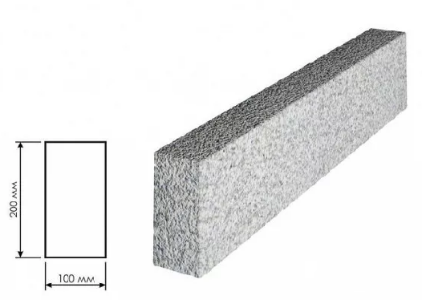 115 м.п.Россия6.Смесь песчано-гравийная природнаяГОСТ 23735-2014 "СМЕСИ ПЕСЧАНО-ГРАВИЙНЫЕ ДЛЯ СТРОИТЕЛЬНЫХ РАБОТ. ТЕХНИЧЕСКИЕ УСЛОВИЯ", песчано-гравийные смеси, получаемые из гравийно-песчаных и валунно-гравийно-песчаных пород по ГОСТ 31426-2010 и применяемые для устройства нижних слоев оснований под дорожные покрытия, дренирующих слоев, дорожных насыпей, временных автомобильных дорог. Песчано-гравийные смеси не должны содержать засоряющих включений.
Прочность гравия, входящего в состав природной и обогащенной песчано-гравийной смеси, содержание в нем зерен слабых пород и морозостойкость должны соответствовать требованиям ГОСТ 8267-93.Россия7.Бетон мелкозернистыйГОСТ 26633-2015 Бетоны тяжелые и мелкозернистые. Технические условия.Применять бетон класса В15 (М200)Россия8.Качели-балансир КБ-1 (желаемая форма)Высота: 450, ширина; 440, длина: 2000. Для устройства конструкции необходимо копание и бетонирование 2х ям, размерами 0,3*0,3*0,5. Общее количество бетона – 0,09 м3.1 шт.Россия9.Песочница «Квадрат» ПС-2 (желаемая форма)Высота: 330, ширина; 2000, длина: 2000. Для устройства конструкции необходимо копание и бетонирование 4-х ям, размерами 0,3*0,3*0,5. Общее количество бетона – 0,18 м3.1 шт.Россия10. Качели на цепях КЧ-7(желаемая форма)Высота: 2300, ширина; 1400, длина: 1400. Для устройства конструкции необходимо копание 4х ям, размерами 0,3*0,3*0,5. Общее количество бетона – 0,18 м3.1 шт.Россия11.Урна для мусора на опорахДля устройства одной урны необходимо бетона 0,09 м3.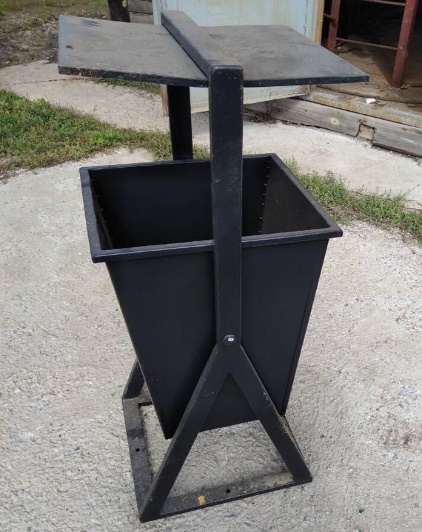 5 шт.Россия12.СкамьяДля устройства одной скамьи необходимо бетона 0,09 м3.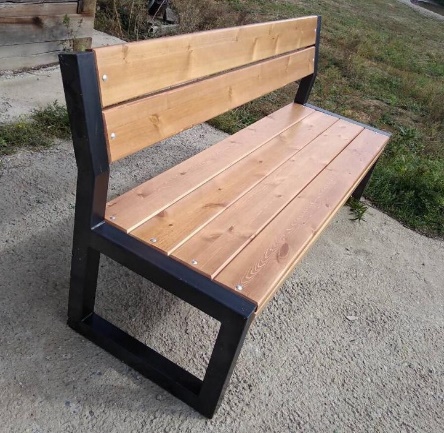 4 шт.Россия13.Бетон мелкозернистыйГОСТ 26633-2015 Бетоны тяжелые и мелкозернистые. Технические условия.Применять бетон класса В12,5 (М150)Россия14.Калитка-вертушка(желаемая форма)Для установки конструкции необходимо 0,045 м3. Общее количество бетона – 0,045 м3.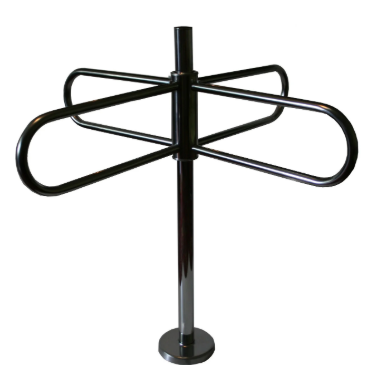 1 шт.Россия15.Кабель силовойКабель силовой с алюминиевыми жилами с изоляцией и оболочкой из ПВХ. Должен соответствовать ГОСТ 16442-80. Изоляция из поливинилхлоридного пластиката, защитный покров типа БбШв, не должен поддерживать горение, должен быть бронированный, напряжением 0,66 кВ, марка должна быть АВБбШв, с числом жил - 3 и сечением 16 мм2.Россия16.Трубы гибкиеГофрированные двустенные ПНД/ПВД «DKC» диаметром 50 ммРоссия17.МуфтаЗПКТn-16/25 (КВТ)Россия18.Бетон тяжелыйГОСТ 26633-2015 «Бетоны тяжелые и мелкозернистые»Россия19.Опора парковая фланец(желаемая форма) Опора парковая, прямостоечная в грунт. Предназначена для установки на нее осветительного оборудования. Высота 3000 мм, закладка (фланец) 1300 мм/ покрытие: нитроэмаль, цвет: черный.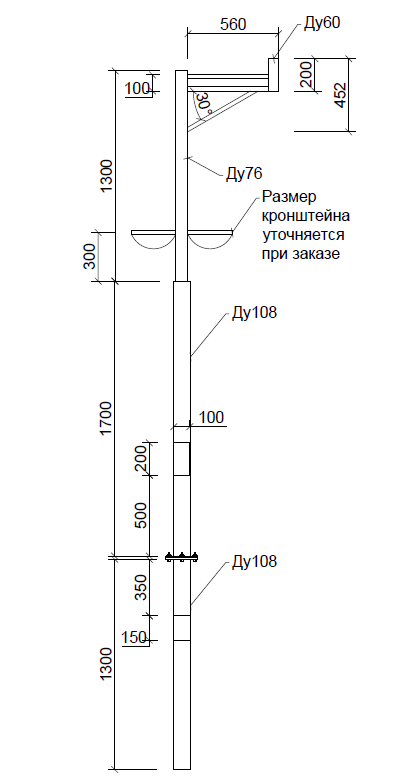 8 шт.Россия20. Светодиодный светильник BEST TML Капелла 50(желаемая форма) или эквивалентСветильник садово-парковый BEST TML Капелла 50 или эквивалент по техническим характеристикам.Садово-парковый светодиодный светильник, предназначен для ландшафтного или архитектурного освещения территории, а также освещения парков, садов и др.Светильник должен быть установлен на опоры для парковых светильников.Светильник должен крепиться на опору диаметром 60мм.Габаритные размеры: 400x400x550мм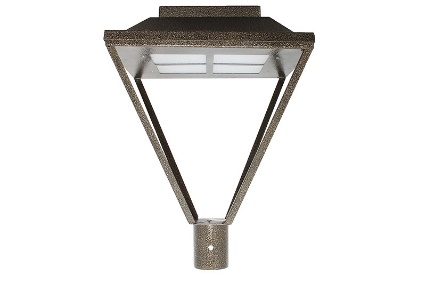 8 шт.Россия21.Лента сигнальная«Связь» ЛСС 50 или эквивалентРоссия22.Вводной щитокТип ТВ-1 с 1 предохранителемРоссия23.Дистанционный фиксаторDIC 15.50 Niled или эквивалентРоссия24.Ящик ЯУО с ограничителем импульсных перенапряженийЯУО-9602-3074УЗ.1IP54 (6А, ФР)Россия25.Короб защитныйGPC35Россия26.Зажим прокалывающийОР645 (16-150/4-50) М3ВАРоссия27.Лента бандажнаяF207Россия28.БугельNB 20Россия29.Комплект крепленияметаллокорпус к столбу скобойРоссия30.Провод ПВ-1 1*6 КАБЭКСПВ-1 1*6 КАБЭКС ГОСТжелто-зеленый набарабанеРоссия31.НаконечникТМ 6-5-4РоссияКодКодКод	Форма по ОКУД	Форма по ОКУД	Форма по ОКУД	Форма по ОКУД	Форма по ОКУД	Форма по ОКУД	Форма по ОКУД032200503220050322005ИнвесторИнвесторпо ОКПОпо ОКПОорганизация, адрес, телефон, факсорганизация, адрес, телефон, факсорганизация, адрес, телефон, факспо ОКПОпо ОКПОЗаказчик (Генподрядчик)Заказчик (Генподрядчик)Заказчик (Генподрядчик)по ОКПОпо ОКПОорганизация, адрес, телефон, факсорганизация, адрес, телефон, факспо ОКПОпо ОКПОПодрядчик (Субподрядчик)Подрядчик (Субподрядчик)Подрядчик (Субподрядчик)Подрядчик (Субподрядчик)по ОКПОпо ОКПОорганизация, адрес, телефон, факсСтройканаименование, адреснаименование, адреснаименование, адреснаименование, адреснаименование, адреснаименование, адресОбъектнаименованиенаименованиенаименованиенаименованиенаименованиенаименованиеВид деятельности по ОКДПВид деятельности по ОКДПВид деятельности по ОКДПВид деятельности по ОКДПВид деятельности по ОКДПВид деятельности по ОКДПДоговор подряда (контракт)Договор подряда (контракт)Договор подряда (контракт)Договор подряда (контракт)Договор подряда (контракт)номердатаНомер документаДата составленияОтчетный периодОтчетный периодНомер документаДата составленияспоАКТО ПРИЕМКЕ ВЫПОЛНЕННЫХ РАБОТО ПРИЕМКЕ ВЫПОЛНЕННЫХ РАБОТО ПРИЕМКЕ ВЫПОЛНЕННЫХ РАБОТО ПРИЕМКЕ ВЫПОЛНЕННЫХ РАБОТО ПРИЕМКЕ ВЫПОЛНЕННЫХ РАБОТО ПРИЕМКЕ ВЫПОЛНЕННЫХ РАБОТО ПРИЕМКЕ ВЫПОЛНЕННЫХ РАБОТСметная (договорная) стоимость в соответствии с договором подряда (субподряда) руб.НомерНомерНаименование работНомер единичной расценкиЕдиница измеренияВыполнено работВыполнено работВыполнено работпо порядкупозиции
по сметеНаименование работНомер единичной расценкиЕдиница измеренияколичествоцена за единицу,
руб.стоимость, руб.12345678ИтогоИтогоИтогоИтогоИтогоХНомерНомерНаименование работНомер единичной расценкиЕдиница измеренияВыполнено работВыполнено работВыполнено работпо порядкупозиции
по сметеНаименование работНомер единичной расценкиЕдиница измеренияколичествоцена за единицу,
руб.стоимость, руб.12345678ИтогоИтогоИтогоИтогоИтогоХВсего по актуВсего по актуВсего по актуВсего по актуВсего по актуХСдалдолжностьподписьрасшифровка подписиПринялдолжностьподписьрасшифровка подписиКодКодКодФорма по ОКУДФорма по ОКУДФорма по ОКУДФорма по ОКУДФорма по ОКУДФорма по ОКУДФорма по ОКУД032200103220010322001ИнвесторИнвестор	по ОКПО	по ОКПОорганизация, адрес, телефон, факсорганизация, адрес, телефон, факсорганизация, адрес, телефон, факс	по ОКПО	по ОКПОЗаказчик (Генподрядчик)Заказчик (Генподрядчик)Заказчик (Генподрядчик)	по ОКПО	по ОКПОорганизация, адрес, телефон, факсорганизация, адрес, телефон, факсПодрядчик (Субподрядчик)Подрядчик (Субподрядчик)Подрядчик (Субподрядчик)Подрядчик (Субподрядчик)	по ОКПО	по ОКПОорганизация, адрес, телефон, факсСтройка	по ОКПО	по ОКПОнаименование, адреснаименование, адреснаименование, адреснаименование, адресВид деятельности по ОКДПВид деятельности по ОКДПВид деятельности по ОКДПВид деятельности по ОКДПВид деятельности по ОКДПВид деятельности по ОКДПВид деятельности по ОКДПДоговор подряда (контракт)Договор подряда (контракт)Договор подряда (контракт)Договор подряда (контракт)Договор подряда (контракт)Договор подряда (контракт)номердатаВид операцииВид операцииВид операцииВид операцииВид операцииВид операцииВид операцииНомер документаДата составленияОтчетный периодОтчетный периодНомер документаДата составленияспоСПРАВКАНомер по порядкуНаименование пусковых комплексов, этапов, объектов, видов выполненных работ, оборудования, затратКодСтоимость выполненных работ и затрат, руб.Стоимость выполненных работ и затрат, руб.Стоимость выполненных работ и затрат, руб.Номер по порядкуНаименование пусковых комплексов, этапов, объектов, видов выполненных работ, оборудования, затратКодс начала проведения работс начала годав том числе за отчетный период123456Всего работ и затрат, включаемых в стоимость работв том числе:ИтогоИтогоИтогоИтогоИтогоСумма НДССумма НДССумма НДССумма НДССумма НДСВсего с учетом НДСВсего с учетом НДСВсего с учетом НДСВсего с учетом НДСВсего с учетом НДСЗаказчик (Генподрядчик)должностьподписьрасшифровка подписиПодрядчик (Субподрядчик)должностьподписьрасшифровка подписи